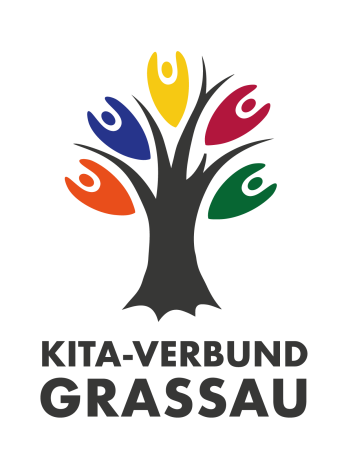 Stellenausschreibungen des Kita-Verbundes GrassauIm Kindergarten St. Andreas in Staudach-Egerndach zum 01.09.2022 unbefristet:päd. Ergänzungskraft/Kinderpfleger (m/w/d) als Zweitkraft in TeilzeitIm Kindergarten St. Irmengard in Übersee zum 01.09.2022 unbefristet: päd. Fachkraft/Erzieher oder päd. Ergänzungskraft/Kinderpfleger (m/w/d) oderHeilerziehungspfleger bzw. Heilerziehungspflegehelfer (m/w/d)              in Teilzeit als Zusatzkraft für die Kindergartengruppen und die Förderung der Integrationskinder Im Kindergarten Maria Himmelfahrt in Grassau zum 01.09.2022 befristet:pädagogische Fachkraft/Erzieher oder päd. Ergänzungskraft/Kinderpfleger oder päd. Assistenz- bzw. Hilfskraft (m/w/d)in Teilzeit nachmittags als Zusatzkraft in der Krippengruppe (Mini-Job oder Übungsleiterpauschale) Schwerbehinderte Bewerber/innen werden bei gleicher Eignung bevorzugt berücksichtigt.Aufwendungen im Zusammenhang mit einem evtl. Vorstellungsgespräch werden nicht erstattet.Für nähere Auskünfte können Sie sich gerne an die Kita-Verwaltungsleiterin Frau Monika Irger wenden.Wir freuen uns über Ihr Interesse und bitten um Übersendung Ihrer Bewerbung bis spätestens 20.07.2022 an:Kita-Verbund GrassauMonika IrgerUnterer Mühlfeldweg 383250 Marquartstein (=Büro)Tel: 08641-695528kita-verbund.grassau@ebmuc.de